HƯỚNG DẪNnội dung tuyên truyền tháng 5/2024-----Thực hiện Hướng dẫn số 173-HD/BTGTU, ngày 19/4/2024 của Ban Tuyên giáo Tỉnh ủy Lai Châu về nội dung tuyên truyền tháng 5/2024; Hướng dẫn số 172-HD/BTGTU, ngày 17/4/2024 của Ban Tuyên giáo Tỉnh ủy tuyên truyền kỷ niệm 120 năm Ngày sinh đồng chí Hoàng Đình Giong, lãnh đạo tiền bối tiêu biểu của Đảng và cách mạng Việt Nam (01/6/1904 - 01/6 2024), Ban Tuyên giáo Thành ủy hướng dẫn công tác tuyên truyền trên địa bàn thành phố như sau:1. Nội dung tuyên truyền1.1. Tuyên truyền, phổ biến chủ trương, đường lối của Đảng, chính sách, pháp luật của Nhà nuớc; các văn bản của Trung ương, của tỉnh, thành phố- Tiếp tục tuyên truyền đưa chủ trương, đường lối của Đảng, chính sách, pháp luật của Nhà nước vào cuộc sống; tình hình và kết quả triển khai các chương trình hành động, kế hoạch của Tỉnh ủy, Thành ủy thực hiện các nghị quyết, kết luận của Trung ương Đảng (khóa XIII); các nghị quyết chuyên đề của Tỉnh ủy khóa XIV, Thành ủy khóa IV; của HĐND, UBND tỉnh, thành phố...;  nhấn mạnh năm 2024 là năm có ý nghĩa quan trọng, quyết định đến việc thực hiện thắng lợi Nghị quyết Đại hội Đảng bộ thành phố lần thứ IV; tuyên truyền công tác triển khai các luật và nghị quyết đã được Quốc hội thông qua .- Tiếp tục tuyên truyền Chỉ thị số 30-CT/TW, ngày 05/02/2024 của Ban Bí thư Trung ương Đảng về công tác tuyên truyền miệng trong tình hình mới; Nghị quyết số 15-NQ/TU, ngày 22/12/2023 của Tỉnh ủy về xóa bỏ hủ tục, phong tục, tập quán lạc hậu, xây dựng nếp sống văn minh trong Nhân dân các dân tộc tỉnh Lai Châu giai đoạn 2024 - 2030.- Tập trung tuyên truyền nội dung cốt lõi các văn bản mới của Trung ương, của Tỉnh ủy, Thành ủy theo Hướng dẫn số 13-HD/ThU, ngày 17/4/2024 của BTV Thành ủy về tổ chức học tập, quán triệt, tuyên truyền, triển khai thực hiện các nghị quyết, chỉ thị, kết luận của Bộ Chính trị, Ban Bí thư Trung ương Đảng và các văn bản mới Tỉnh ủy, Thành ủy đảm bảo tiến độ, chất lượng.1.2. Tuyên truyền công tác xây dựng Đảng và hệ thống chính trị- Tuyên truyền, phản ánh các sự kiện chính trị, xã hội quan trọng của đất nuớc, của tỉnh, thành phố; các hoạt động của lãnh đạo Đảng, Nhà nước, địa phương; triển khai thực hiện các nghị quyết, kết luận Hội nghị Trung ương 8, khóa XIII, kết quả thực hiện các chương trình hành động, kế hoạch của Tỉnh ủy, Thành ủy thực hiện Nghị quyết Trung ương 5, 6 (khóa XIII) gắn với thực hiện các nghị quyết chuyên đề của Tỉnh ủy khóa XIV, của cấp ủy, chính quyền các địa phương, đơn vị.- Thông tin, tuyên truyền về công tác xây dựng Đảng và xây dựng hệ thống chính trị; việc triển khai thực hiện Kết luận số 21-KL/TW, ngày 25/10/2021 của Ban Chấp hành Trung ương về đẩy mạnh xây dựng, chỉnh đốn Đảng và hệ thống chính trị; kiên quyết ngăn chặn, đẩy lùi, xử lý nghiêm cán bộ, đảng viên suy thoái về chính trị, đạo đức, lối sống, biểu hiện “tự diễn biến”, “tự chuyển hóa”. Kết quả 03 năm triển khai, thực hiện Kết luận số 01-KL/TW của Bộ Chính trị về tiếp tục thực hiện Chỉ thị số 05- CT/TW; chú trọng nêu bật kết quả việc “Học tập và làm theo tư tưởng, đạo đức, phong cách Hồ Chí Minh”; tuyên truyền về hội nghị sơ kết 03 năm thực hiện Kết luận số 01-KL/TW của Bộ Chính trị và biểu dương khen thưởng trong học tập và làm theo tư tưởng, đạo đức, phong cách Hồ Chí Minh năm 2024 cấp thành phố, cấp tỉnh; nội dung chuyên đề quý II ở các cơ quan, đơn vị; tuyên truyền, biểu dương người tốt, việc tốt, điển hình tiên tiến, nhân tố mới, nhất là gương tập thể, cá nhân điển hình, tiên tiến, tạo sự lan tỏa sâu rộng trong toàn xã hội.- Tuyên truyền các cuốn sách của Tổng Bí thư Nguyễn Phú Trọng, nhất là các cuốn sách mới: “Xây dựng và phát triển nền đối ngoại, ngoại giao Việt Nam toàn diện, hiện đại, mang đậm bản sắc “cây tre Việt Nam”; bài phát biểu “Một số vấn đề cần đuợc đặc biệt quan tâm trong công tác chuẩn bị Nhân sự Đại hội XIV của Đảng”(theo Hướng dẫn số 10-HD/ThU, ngày 11/3/2024; Công văn số 1495-CV/ThU, ngày 01/4/2024 của Thành ủy Lai Châu).- Tuyên truyền mục đích, ý nghĩa, tầm quan trọng và công tác chuẩn bị, tổ chức đại hội Mặt trận Tổ quốc cấp cơ sở và Đại hội đại biểu Mặt trận Tổ quốc thành phố lần thứ V, hướng tới Đại hội đại biểu Mặt trận Tổ quốc Việt Nam tỉnh Lai Châu lần thứ XIII và Đại hội đại biểu toàn quốc Mặt trận Tổ quốc Việt Nam lần thứ X, nhiệm kỳ 2024 - 2029; quán triệt, tuyên truyền Nghị quyết số 26/NQ-MTTQ-ĐCT, ngày 11/11/2023 của Đoàn Chủ tịch Ủy ban MTTQ Việt Nam (theo Công văn số 1493-CV/ThU, ngày 28/3/2024 của Thành ủy).1.3. Tuyên truyền về phát triển kinh tế - xã hội; quốc phòng, an ninh và đối ngoại- Tuyên truyền kết quả thực hiện nhiệm vụ, giải pháp phát triển kinh tế - xã hội, quốc phòng, an ninh; công tác quản lý, bảo vệ, phòng, chống cháy rừng, tài nguyên, môi truờng; công tác phòng, chống bệnh sởi; bệnh dại (theo Công văn số 861/CV-UBND, ngày 21/3/2024; Công văn số 945/CV-UBND, ngày 26/3/2024  của UBND thành phố); vệ sinh an toàn thực phẩm; hưởng ứng Tuần lễ quốc gia Nước sạch và vệ sinh môi trường năm 2024 từ ngày 29/4 - 06/5/2024 (theo Công văn số 1203/ UBND-VP, ngày 12/4/2024 của UBND thành phố), giảm thiểu tai nạn giao thông trên địa bàn thành phố; việc thực hiện Cuộc vận động “Toàn dân đoàn kết xây dựng nông thôn mới, đô thị văn minh”; Chương trình “Xây dựng mô hình Công dân học tập giai đoạn 2021 - 2030”. Khuyến khích, động viên các cấp, các ngành, địa phương, doanh nghiệp và các tầng lớp Nhân dân thi đua sản xuất kinh doanh, phát triển kinh tế; bảo đảm an sinh xã hội, thực hiện có hiệu quả các nhiệm vụ chính trị, phong trào thi đua yêu nước theo chủ đề “Đoàn kết, trách nhiệm, sáng tạo thi đua phấn đấu hoàn thành xuất sắc nhiệm vụ phát triển kinh tế - xã hội năm 2024 góp phần hoàn thành các chỉ tiêu kinh tế - xã hội giai đoạn (2021 - 2025); tuyên truyền Nghị quyết số 11/2024/QH15, ngày 18/01/2024 của Quốc Hội (theo Công văn số 887/UBND-TCKH, ngày 22/3/2024 của UBND thành phố).- Tuyên truyền triển khai thực hiện các chương trình mục tiêu quốc gia, nhất là vấn đề giải ngân các nguồn vốn. Tiếp tục tổ chức triển khai có hiệu quả phong trào thi đua như: “Nông dân thi đua sản xuất kinh doanh giỏi, đoàn kết giúp nhau làm giàu và giảm nghèo bền vững”; “Thanh niên khởi nghiệp”; “Lai Châu chung sức xây dựng nông thôn mới”; Đề án “Hỗ trợ phụ nữ khởi nghiệp giai đoạn 2017 - 2025” và Cuộc vận động “Xây dựng gia đình 5 không, 3 sạch”. Tuyên truyền, vận động cán bộ, đảng viên và Nhân dân tích cực tham gia các hoạt động trồng cây phủ đất trống, làm xanh hoá vườn, cải tạo vườn tạp, hàng rào, cổng, ngõ; trồng cây xanh ven đường, tham gia xây dựng các tuyến đường hoa...; giữ gìn cảnh quan xanh, sạch, đẹp; phân loại và thu gom rác thải đúng quy định; sử dụng các sản phẩm thân thiện với môi trường; tuyên truyền, kiểm tra, bắt giữ và xử lý gia súc thả rông trên địa bàn (theo Kế hoạch số 940/ KH-UBND, ngày 26/3/2024 của UBND thành phố)...- Tiếp tục tuyên truyền các nghị quyết, chính sách, đề án về phát triển nông nghiệp giai đoạn 2021 - 2025; các chủ trương, chính sách của Đảng, Nhà nước về quản lý, bảo vệ và phát triển rừng; công tác phòng cháy, chữa cháy rừng mùa khô năm 2023 - 2024.- Tăng cường công tác thông tin, tuyên truyền, nâng cao nhận thức về pháp luật, chính sách hỗ trợ cho trẻ em nghèo, trẻ em dân tộc thiểu số, trẻ em có hoàn cảnh đặc biệt; phòng, chống bạo lực gia đình, tình trạng trẻ em bỏ học; giảm thiểu các nguy cơ xâm hại trẻ em, tai nạn, thương tích trẻ em, nhất là đuối nước, tai nạn giao thông, tảo hôn và buôn bán người,... Triển khai Tháng hành động vì trẻ em năm 2024 với chủ đề “Hành động thiết thực, ưu tiên nguồn lực cho trẻ em” từ 01/6 - 30/6/2024 (theo Kế hoạch số 1255/KH-UBND, ngày 16/4/2024 của UBND thành phố).- Tập trung tuyên truyền đẩy mạnh chuyển đổi số, triển khai thực hiện hiệu quả Nghị quyết của Tỉnh ủy về chương trình chuyển đổi số tỉnh Lai Châu giai đoạn 2021 - 2025, định hướng đến năm 2030; Chỉ thị số 04/CT- TTg, ngày 11/02/2024 của Thủ tướng Chính phủ về việc tiếp tục đẩy mạnh triển khai Đề án phát triển ứng dụng dữ liệu về dân cư, định danh và xác thực điện tử phục vụ chuyển đổi số quốc gia giai đoạn 2022 - 2025, tầm nhìn đến năm 2030 (Đề án 06) tại các sở, ban, ngành, địa phương năm 2024 và những năm tiếp theo.- Tuyên truyền công tác phòng, chống buôn lậu, gian lận thương mại, hàng hóa, hàng kém chất lượng; tiếp tục tuyên truyền cán bộ, đảng viên và Nhân dân hiểu rõ và tích cực tham gia Cuộc vận động “Người Việt Nam ưu tiên dùng hàng Việt Nam”, việc thực hiện các chính sách an sinh xã hội, giáo dục - đào tạo, bảo hiểm xã hội, bảo hiểm y tế, chăm sóc sức khỏe Nhân dân; lập hồ sơ sức khỏe điện tử (theo Kế hoạch số 705/KH-UBND, ngày 13/3/2024 của UBND thành phố); các hoạt động tri ân, thăm hỏi các gia đình chính sách, người có công; biểu dương “người tốt, việc tốt”, các phong trào thi đua yêu nước; công tác phòng, chống thiên tai, bão, lũ.- Tuyên truyền việc thực hiện công tác quân sự - quốc phòng; công tác bảo đảm an ninh chính trị, trật tự an toàn xã hội, an toàn giao thông, phòng, chống cháy, nổ... Tuyên truyền, phổ biến giáo dục pháp luật về công tác tôn giáo, dân tộc; kịp thời định hướng dư luận, đấu tranh, phản bác các luận điệu xuyên tạc chủ trương của Đảng, chính sách, pháp luật của Nhà nước liên quan đến tôn giáo, dân tộc, nhất là trên các trang mạng xã hội.- Tuyên truyền Nhân dân đảm bảo tuân thủ các quy định về quản lý biên giới (theo Kế hoạch số 02-KH/BCĐ, ngày 31/01/2024 của Ban Chỉ đạo công tác biên giới về kế hoạch triển khai công tác quản lý biên giới trên địa bàn tỉnh năm 2024).- Tuyên truyền công tác thông tin đối ngoại; hoạt động ngoại giao của lãnh đạo Đảng, Nhà nước, các đồng chí lãnh đạo tỉnh... Công tác tuyên truyền đấu tranh bảo vệ chủ quyền biển, đảo, gắn với việc chống khai thác hải sản bất hợp pháp, không báo cáo và không theo quy định (IUU).- Tiếp tục tuyên truyền quảng bá hình ảnh Lai Châu với những nét văn hóa dân tộc độc đáo, vẻ đẹp cảnh quan đa dạng, thiên nhiên hùng vĩ; những điểm nhấn về du lịch tại một số địa phương trong tỉnh nhằm thu hút khách du lịch đến với thành phố Lai Châu; tuyên truyền việc xây dựng khu dân cư tự quản,phát triển toàn diện (theo Kế hoạch số 992/KH-UBND, ngày 29/3/2024 của UBND thành phố).2. Tuyên truyền các nội dung khác- Tuyên truyền sâu đậm các hoạt động kỷ niệm 70 năm Ngày Chiến thắng Điện Biên Phủ (07/5/1954 - 07/5/2024) nhất là các hoạt động kỷ niệm do Trung ương tổ chức và hoạt động diễn ra ở các cấp, các ngành, các địa phương trong thành phố (theo Hướng dẫn số 123-HD/BTGThU, ngày 30/01/2024 của Ban Tuyên giáo Thành ủy Lai Châu).- Tuyên truyền kỷ niệm 134 năm Ngày sinh Chủ tịch Hồ Chí Minh (19/5/1890 - 19/5/2024): Thân thế, cuộc đời và sự nghiệp cách mạng vẻ vang của Chủ tịch Hồ Chí Minh. Tôn vinh những cống hiến vĩ đại của Người đối với sự nghiệp cách mạng của Đảng và dân tộc Việt Nam, với phong trào cộng sản và công nhân quốc tế; nhấn mạnh các hoạt động kỷ niệm trong thành phố.- Tuyên truyền kỷ niệm 120 năm Ngày sinh đồng chí Trần Phú, Tổng Bí thư Ban Chấp hành Trung ương Đảng Cộng sản Việt Nam (01/5/1904 - 01/5/2024) (theo Hướng dẫn số 130-HD/BTGThU, ngày 02/4/2024 của Ban Tuyên giáo Thành ủy Lai Châu); tuyên truyền kỷ niệm 100 năm Ngày sinh đồng chí Đào Duy Tùng (20/5/1924 - 20/5/2024) (theo Hướng dẫn số 131-HD/BTGThU, ngày 17/4/2024 của Ban Tuyên giáo Thành ủy Lai Châu). - Tuyên truyền kỷ niệm 120 năm Ngày sinh đồng chí Hoàng Đình Giong, lãnh đạo tiền bối tiêu biểu của Đảng và cách mạng Việt Nam (02/4/1904 - 02/4/2024) từ ngày 15/5 - 02/6/2024 bằng hình thức phù hợp (lồng trong sinh hoạt Đảng, cơ quan, đoàn thể, họp bản, TDP; qua phương tiên thông tin đại chúng, mạng xã hộ, internet...) (có Đề cương tuyên truyền kèm theo); tuyên truyền các sự kiện chính trị, kỷ niệm của địa phương, đơn vị...- Tuyên truyền, phổ biến chủ trương, đường lối của Đảng, chính sách, pháp luật của Nhà nước về lĩnh vực tiền tệ, ngân hàng và thuế; về bảo hiểm xã hội, bảo hiểm y tế, bảo hiểm thất nghiệp, trọng tâm là Luật Bảo hiểm xã hội, Luật Bảo hiểm y tế...- Tuyên truyền, vận động cán bộ, đảng viên, công chức, viên chức và Nhân dân tích cực tham gia: Cuộc thi chính luận bảo vệ nền tảng tư tưởng của Đảng lần thứ tư năm 2024; Giải thưởng sáng tác, quảng bá tác phẩm văn học, nghệ thuật, báo chí về chủ đề “Học tập và làm theo tư tưởng, đạo đức, phong cách Hồ Chí Minh” đợt 2; Giải báo chí tỉnh Lai Châu về xây dựng Đảng năm 2024; Giải báo chí tỉnh Lai Châu lần thứ II (2023 - 2024); Cuộc thi và triển lãm ảnh nghệ thuật cấp Quốc gia với chủ đề Tự hào một dải biên cương lần thứ III; Giải thưởng toàn quốc về Thông tin đối ngoại; Hội thi “Dân vận khéo”; tuyên truyền xóa bỏ hủ tục, phong tục, tập quán lạc hậu, xây dựng nếp sống văn minh trong Nhân dân các dân tộc tỉnh Lai Châu năm 2024; cuộc thi ảnh, video “Việt Nam hạnh phúc - Happy Vietnam 2024”...- Công tác tuyên truyền cần gắn với việc nắm tình hình tư tưởng, dư luận xã hội trong các tầng lớp Nhân dân; tuyên truyền cần nêu bật những kết quả đạt được, chỉ rõ những hạn chế, bất cập trong quá trình triển khai thực hiện; đề xuất các giải pháp giúp các cấp, các ngành lãnh đạo, chỉ đạo kịp thời, hiệu quả, góp phần phục vụ sự phát triển kinh tế - xã hội của địa phương. Ngoài nhiệm vụ chung các cấp ủy cơ sở cần lựa chọn nội dung tuyên truyền phù hợp với điều kiện, nhiệm vụ chính trị của địa phương.THÀNH ỦY LAI CHÂUBAN TUYÊN GIÁO*Số 132-HD/BTGThU                ĐẢNG CỘNG SẢN VIỆT NAM    TP. Lai Châu, ngày 23 tháng 4 năm 2024Nơi nhận:- Ban Tuyên giáo Tỉnh ủy (b/c),- Phòng Tuyên truyền - BCXB, BTG Tỉnh ủy,- TT Thành uỷ, HĐND, UBND thành phố (b/c),- Ủy ban MTTQ và các tổ chức CT-XH TP,- Các chi bộ, đảng bộ cơ sở,- Các BCV, cộng tác viên DLXH thành phố,- Lưu VT.TRƯỞNG BAN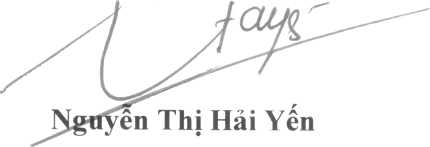 